АДМИНИСТРАЦИЯСалбинского  сельсовета  Ермаковского  района  Красноярского  края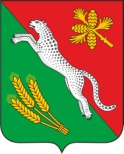 ___________________________________________________________662831, Красноярский край, Ермаковский район село Салба ул. Центральная д. 18, тел. 8 (39138) 34-4-19, 34-4-23       РЕШЕНИЕ                                           23.12. 2022 г.								№ 10-20рО внесении  изменений  в Решение  Салбинского  сельского Совета депутатов  № 12-28р от 25.12.2020 г.  "Об  установлении  земельного  налога  на  территории  муниципального  образования Салбинский  сельсовет" (в редакции решений № 7-14 р от 01.10.2021 г., № 3-5р от 20.04.2022 г.).	В  соответствии  с  протестом  Прокуратуры  Ермаковского  района  № 7-03-2022  от 23.11.2022 г.  Салбинский сельский Совет депутатовРЕШИЛ:1.  Наименование  решения  изложить  в  следующей редакции:   "О  введении земельного  налога  на  территории  муниципального  образования Салбинский  сельсовет"2.  В пункте 1 слова  "Установить" заменить  на слово  "Ввести".3.  В пункте 2  слова  "Установить" заменить  на слово  "Ввести".4.  В пункте 3  слова  "Установить" заменить  на слово  "Ввести".5. Решение   вступает с силу  в  течении  одного  месяца со дня  его официального  обнародования  (опубликования).6. Контроль за  исполнением  настоящего  решения  оставляю  за собой.Председатель  Салбинскогосельского  Совета  депутатов	,		Глава  Салбинского  сельсовета			Г.В.  Шпенёва